New Minor Proposal Form[]	Undergraduate Curriculum Council  Signed paper copies of proposals submitted for consideration are no longer required. Please type approver name and enter date of approval.  Email completed proposals to curriculum@astate.edu for inclusion in curriculum committee agenda. i. Proposed Program Titleii. Contact Person (Name, Email Address, Phone Number)iii. Proposed Starting DateMinor Justification1.	Justification for introduction of new minor: As the lines between engineering and scientific disciplines become increasingly blurred, many students are forced to make tough decisions about which major to choose. Traditionally there has been no formal mechanism within the College of Engineering and Computer Science to expose students to substantial academic preparation in more than one department, other than a double-major option, which generally entails a substantial investment of time. A Minor in Electrical Engineering (EE), offered through the Electrical Engineering program, is designed to fill this void by providing an avenue for a diverse education for students outside of the Electrical engineering discipline. Due to the extensive breadth of EE discipline areas, students seeking a minor in EE have a spectrum of choices for the program paths they choose. Path options include Applied Electromagnetics, Circuits, Communications, Control Systems, Embedded systems, etc.Academic rationale (how will this minor fit into the mission established by the department for the curriculum?)
List goals for the minor (faculty, enrollment and/or curricular goals.)Student population served. 2. 	New minor objective:3. 	Provide the following:a. Curriculum outline - List of required coursesb. New course descriptions4.	 Will the new minor be offered via distance delivery?	 No5. 	Mode of delivery to be used:6. Specify the amount of the additional costs required, the source of funds, and how funds will be used.7.  	Is this new minor cognate embedded with a current bachelor’s degree?If yes, what is the name of the Bachelor’s program?  Bachelor of Science in Electrical Engineering (BSEE)If no, complete the New Minor Assessment section. NEW MINOR ASSESSMENTUniversity Outcomes1. Please indicate the university-level student learning outcomes for which this new program will contribute.  Please complete the table by adding program level outcomes (PLO) to the first column, and indicating the alignment with the university learning outcomes (ULO).  If you need more information about the ULOs, go to the University Level Outcomes Website.MINOR Student Learning Outcomes2. Please fill out the following table to develop a continuous improvement assessment process for this minor. For further assistance, please see the ‘Expanded Instructions’ document available on the UCC - Forms website for guidance, or contact the Office of Assessment at 870-972-2989. Note: Best practices suggest 4-7 outcomes per program; minors would have 1 to 4 outcomes.Please repeat as necessary. Bulletin ChangesPage 66- 67Arkansas State University offers 6667 minors with requirements varying from 18-24 semester hours. Specific requirements for each minor are stated in the respective college sections of this bulletin. The minors offered are listed below in alphabetical order.  Refer to the index for the appropriate page references of each minor offered. P. 208(Insert the following title and table below the existing table on p. 208)Minor in Electrical EngineeringLETTER OF NOTIFICATION 
New Minor1. 	Institution submitting request:2. 	Contact person/title:  3. 	Phone number/e-mail address:4. 	Proposed effective date:5. 	Title of degree program: (Indicate if the degree listed above is approved for distance delivery)6. 	CIP Code:  7. 	Degree Code:8. 	Proposed name of new minor: 	Electrical Engineering9. 	Reason for proposed action:	To offer non-EE majors an option for further exposure and training in Electrical Engineering.10. 	New minor objective: 11. 	Provide the following:Curriculum outline - List of courses in new minor – Underline required coursesTotal semester credit hours required for minor  New courses and new course descriptionsN/AGoals and objectives of minorExpected student learning outcomes Table VI-3.  Relation of Student Outcomes to CurriculumTable VI-3.  Relation of Student Outcomes to Curriculum (continued)Documentation that minor meets employer needs	This minor will help prepare the non EE majors for the future needs of the industries.Student demand (projected enrollment) for minor:  5-7 per yearName of institutions offering similar programs or and the institution(s) used as a model to develop the proposed program option12. 	Institutional curriculum committee review/approval date:13. 	 	Will the new minor be offered via distance delivery?  			If yes, indicate mode of distance delivery:14. 	Explain in detail the distance delivery procedures to be used, if applicable:  15. 	Specify the amount of additional costs required for program implementation, the source of funds, and how funds will be used.16. 	Provide additional program information if requested by ADHE staff.President/Chancellor Approval Date:	Board of Trustees Notification Date:	Chief Academic officer: 	___________________________________		Date:  		Name (printed):		 For Academic Affairs and Research Use OnlyFor Academic Affairs and Research Use OnlyCIP Code:  Degree Code:Department Curriculum Committee ChairCOPE Chair (if applicable)Department Chair: Head of Unit (If applicable)                         College Curriculum Committee ChairUndergraduate Curriculum Council ChairCollege DeanGraduate Curriculum Committee ChairGeneral Education Committee Chair (If applicable)                         Vice Chancellor for Academic AffairsULO 1: Creative & Critical ThinkingULO 2: Effective CommunicationULO 3: Civic & Social ResponsibilityULO 4: Globalization & DiversityPLO 1PLO 2PLO 3Outcome 1Assessment Procedure CriterionWhich courses are responsible for this outcome?Assessment TimetableWho is responsible for assessing and reporting on the results?Instructions Please visit http://www.astate.edu/a/registrar/students/bulletins/index.dot and select the most recent version of the bulletin. Copy and paste all bulletin pages this proposal affects below. Follow the following guidelines for indicating necessary changes. *Please note: Courses are often listed in multiple sections of the bulletin. To ensure that all affected sections have been located, please search the bulletin (ctrl+F) for the appropriate courses before submission of this form. - Deleted courses/credit hours should be marked with a red strike-through (red strikethrough)- New credit hours and text changes should be listed in blue using enlarged font (blue using enlarged font). - Any new courses should be listed in blue bold italics using enlarged font (blue bold italics using enlarged font)You can easily apply any of these changes by selecting the example text in the instructions above, double-clicking the ‘format painter’ icon   , and selecting the text you would like to apply the change to. 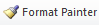 Please visit https://youtu.be/yjdL2n4lZm4 for more detailed instructions.AccountingAfrican-American StudiesAgricultural BusinessAgricultural MechanicsAnimal ScienceArtArt HistoryBiologyChemistryChildren’s Advocacy StudiesCognitive ScienceCriminologyCrop Consulting and Agronomic ServicesDigital DesignEconomicsElectrical EngineeringElectronic CommerceEngineeringEnglishEntrepreneurshipFinanceFinancial Wealth ManagementFolklore StudiesFrenchGeneral BusinessGermanHistoryHistory and Philosophy  of Science and TechnologyHomeland Security and Disaster PreparednessHorticultureInterdisciplinary Family Studies International BusinessLeadership StudiesLogisticsManagementMarine ScienceMarketingMathematicsMedieval StudiesMilitary Science and LeadershipModern European StudiesMultimedia JournalismMusicPhilosophyPhysicsPlant Science Political SciencePrecision AgriculturePsychologyReligion StudiesRenewable  Energy Technology Sales LeadershipSociologySpanishSurveyingStrategic CommunicationStatisticsTheatreUnited States HistoryWomen and Gender StudiesWriting StudiesRequired CoursesStudents must maintain a minimum GPA of 2.5 OR a grade of at least “C” for each course in the minor Sem. Hrs. CS 2114 Structured Programming4ENGR 2421 Electric Circuits I Laboratory1ENGR 2423 Electric Circuits I3EE 3331 Digital Electronics I Laboratory1EE 3333 Digital Electronics I3EE 4344 Embedded Systems4Any Upper level EE or CS Course 3Total Required Hours: 19Electrical Engineering Program Engineering CoursesStudent Outcome NumberStudent Outcome NumberStudent Outcome NumberStudent Outcome NumberStudent Outcome NumberStudent Outcome NumberStudent Outcome NumberElectrical Engineering Program Engineering Courses1234567Engineering CoreAll students must complete the 20 hours of engineering core courses.All students must complete the 20 hours of engineering core courses.All students must complete the 20 hours of engineering core courses.All students must complete the 20 hours of engineering core courses.All students must complete the 20 hours of engineering core courses.All students must complete the 20 hours of engineering core courses.All students must complete the 20 hours of engineering core courses.ENGR 1402, Concepts of EngineeringENGR 1412, Software Applications for EngineersENGR 2401, Applied Engineering StatisticsENGR 2403, StaticsENGR 3433, Engineering EconomicsENGR 4401, Senior SeminarENGR 4453, Numerical Methods for EngineersENGR 4463, Senior Design IAAAAAENGR 4482, SeniorDesign IIAAAElectrical Engineering Required CoursesAll students must complete 60 hours of electrical engineering courses (51 hrs. from required, 9 hrs. from electives).All students must complete 60 hours of electrical engineering courses (51 hrs. from required, 9 hrs. from electives).All students must complete 60 hours of electrical engineering courses (51 hrs. from required, 9 hrs. from electives).All students must complete 60 hours of electrical engineering courses (51 hrs. from required, 9 hrs. from electives).All students must complete 60 hours of electrical engineering courses (51 hrs. from required, 9 hrs. from electives).All students must complete 60 hours of electrical engineering courses (51 hrs. from required, 9 hrs. from electives).All students must complete 60 hours of electrical engineering courses (51 hrs. from required, 9 hrs. from electives).ENGR 2421, Electric Circuits I LaboratoryENGR 2423, Electric Circuits IENGR 3443, Engineering Thermodynamics ICS 2114, Structured ProgrammingEE 2322, Electrical WorkshopEE 3313, Electric Circuits IIAEE 3331, Digital Electronics I LaboratoryEE 3333, Digital Electronics IAEE 3343, Engineering Fields and WavesAEE 3353, Signals and SystemsEE 3363, Semiconductor Materials and DevicesAElectrical Engineering Program Engineering CoursesStudent Outcome NumberStudent Outcome NumberStudent Outcome NumberStudent Outcome NumberStudent Outcome NumberStudent Outcome NumberStudent Outcome NumberElectrical Engineering Program Engineering Courses1234567Electrical EngineeringRequired CoursesAll students must complete 60 hours of electrical engineering courses (51 hrs. from required, 9 hrs. from electives).All students must complete 60 hours of electrical engineering courses (51 hrs. from required, 9 hrs. from electives).All students must complete 60 hours of electrical engineering courses (51 hrs. from required, 9 hrs. from electives).All students must complete 60 hours of electrical engineering courses (51 hrs. from required, 9 hrs. from electives).All students must complete 60 hours of electrical engineering courses (51 hrs. from required, 9 hrs. from electives).All students must complete 60 hours of electrical engineering courses (51 hrs. from required, 9 hrs. from electives).All students must complete 60 hours of electrical engineering courses (51 hrs. from required, 9 hrs. from electives).EE 3383, Principles and Practices in Electrical EngineeringEE 3393, Probability and Random SignalsEE 3401, Electronics I LaboratoryEE 3403, Electronics IEE 4313, Control SystemsEE 4333, Communications TheoryEE 4353, Power SystemsEE 4373, Electronics IIEE 4773, Electronics II LaboratoryElectrical Engineering Elective CoursesAll students must complete 6 hours of electrical engineering electives.All students must complete 6 hours of electrical engineering electives.All students must complete 6 hours of electrical engineering electives.All students must complete 6 hours of electrical engineering electives.All students must complete 6 hours of electrical engineering electives.All students must complete 6 hours of electrical engineering electives.All students must complete 6 hours of electrical engineering electives.EE 4303, Electromagnetic WavesEE 4323, Electrical MachineryEE 4343, Digital Signal ProcessingEE 4344, Embedded SystemsEE 4354, Intelligent Control SystemsEE 4383, Digital Electronics IIEE 4743, Digital Communications